You will be writing instructions for good hand washing. Your instructions must be easy to follow. Remember to present your work in the style of instructions and to use clear language. Make sure you include the following in your instructions: A titleA ‘what you will need’ listNumbers for each stepConjunctions (FANBOYS and ISAWAWABUB)Imperative verbs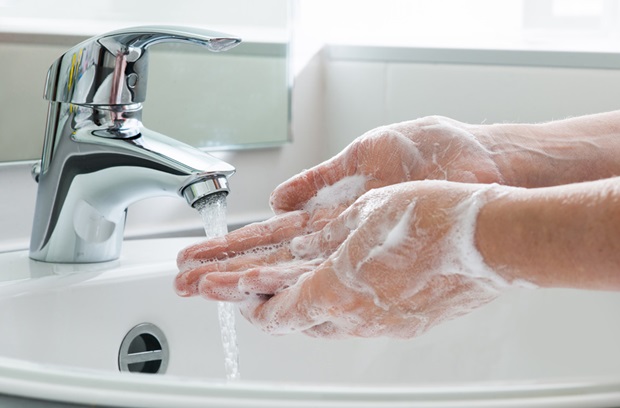 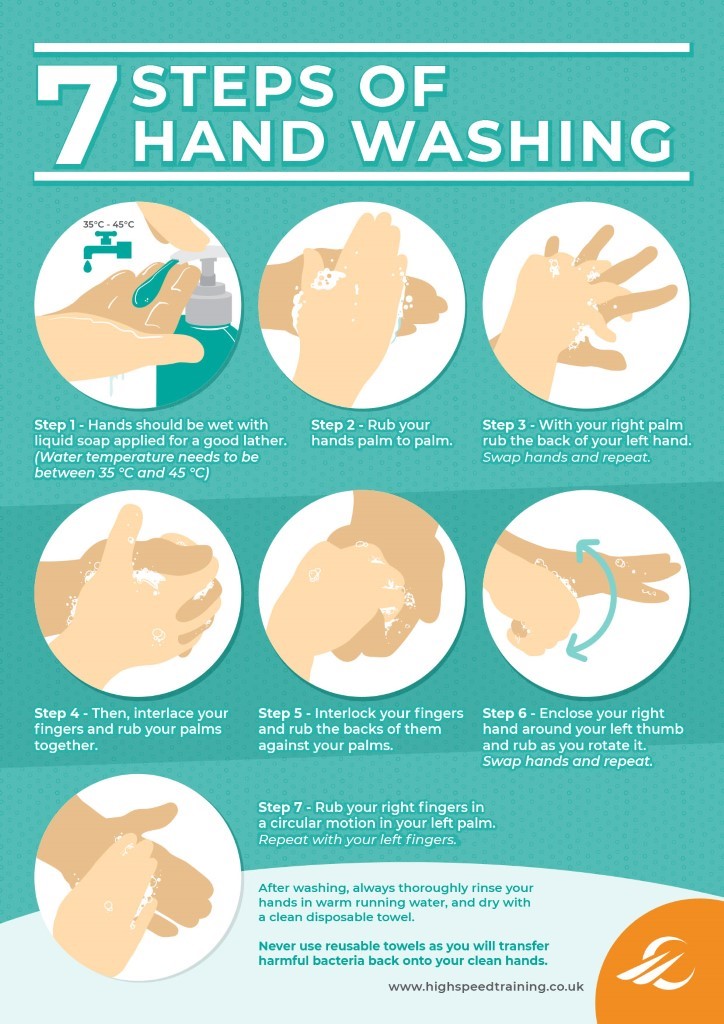 